La Section Langues et Cultures Européennes (LCE) Anglais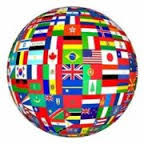 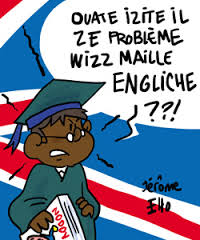 Qu'est-ce que la section LCE anglais ?Une OPTION de 1 heure d'anglais par semaine en complément des 3 heuresobligatoires en 5ème et 2 heures en plus à partir de la 4ème.Une inscription en 5ème qui implique le suivi de cette option jusqu’en classe de 3ème. Objectifs ? Renforcer la maîtrise de la langue anglaise tant écrite que parlée. Développer ses compétences à l'oral mais aussi dans la compréhension de l'écrit. Elargir sa culture anglo-saxonne = + d'aspects civilisationnels sont abordés. Favoriser les échanges linguistiques sous différentes formes : l'élève peut être amené à correspondre avec des élèves anglophones. 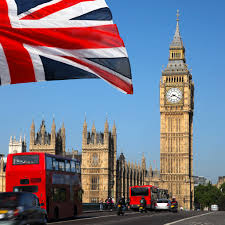 Pour QUI ? Un groupe de section LCE entre 15 et 17 élèves maximum ! Des élèves MOTIVES ayant un bon niveau déjà en anglais              = pas des heures de soutien ! Tout élève avec un bon niveau général                 = « absorber » le travail supplémentaire !Nécessité d'être actif en cours, à l'oral. Attitude positive tout au long de l'année en classe. Etre capable de s'investir dans des travaux de groupe. Importance de l'autonomie en classe et à la maison pour avancer le travail ! Mise en œuvre – Activités ? C'est une démarche de PROJETS !!!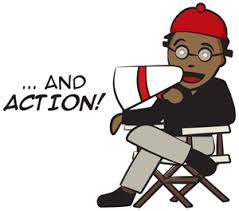 Réalisation d'exposition sur un thème donnéReproduire un journal téléviséRole playSpots publicitairesLecture d'une œuvre complète ou de textes plus longs... Comment s'inscrire ? Fournir une lettre de motivation en français aux professeurs d'anglais expliquant pourquoi on veut intégrer la section européenneRésultats ? Chaque candidature est soumise à l'avis des équipes pédagogiques de 6ème. 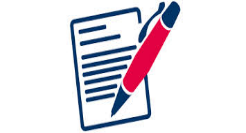 